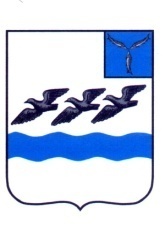       АДМИНИСТРАЦИЯ  АТКАРСКОГО МУНИЦИПАЛЬНОГО РАЙОНА       САРАТОВСКОЙ  ОБЛАСТИ                                          П О С Т А Н О В Л Е Н И Е   От        03.03.2017               №    234                                                                     г.АткарскВ соответствии с Федеральным законом от 6 октября 2003 года № 131-ФЗ «Об общих принципах организации местного самоуправления в Российской Федерации», Федеральным законом 03.11.2006 г. № 174-ФЗ «Об автономных учреждениях», Уставом Аткарского муниципального района Саратовской области администрация Аткарского муниципального района ПОСТАНОВЛЯЕТ:   Назначить   членов   Наблюдательного    совета   Муниципального автономного учреждения культуры «Культурно-просветительный Центр Досуга и Кино им. Б. Андреева» согласно приложению.Настоящие    постановление   вступает   в   законную  силу  со   днягосударственной регистрации изменения типа Муниципального автономного учреждения культуры «Культурно-просветительный Центр Досуга и Кино им. Б. Андреева» Аткарского муниципального района Саратовской области в Федеральной налоговой службе.Контроль за исполнением настоящего постановления возложить на заместителя главы администрации Аткарского муниципального района по социальной сфере и вопросам общественных отношений Емелина А.Ф.О назначении членов Наблюдательного совета Муниципального автономного учреждения культуры «Культурно-просветительный Центр Досуга и Кино им. Б. Андреева» Аткарского муниципального района Саратовской областиГлава муниципального района                                              В.В. Елин